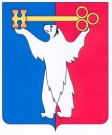 АДМИНИСТРАЦИЯ ГОРОДА НОРИЛЬСКАКРАСНОЯРСКОГО КРАЯПОСТАНОВЛЕНИЕ20.08.2018		                              г. Норильск				            № 325О внесении изменений в постановление Администрации города Норильска 
от 27.11.2014 № 664 В целях урегулирования отдельных вопросов, связанных с предоставлением гранта в форме субсидий социально ориентированным некоммерческим организациям, ПОСТАНОВЛЯЮ:1.	Внести в Порядок предоставления гранта в форме субсидий, предоставляемого на конкурсной основе социально ориентированным некоммерческим организациям, в целях оказания поддержки для осуществления ими видов деятельности, предусмотренных статьей 31.1 Федерального закона 
от 12.01.1996 № 7-ФЗ «О некоммерческих организациях», решением Норильского городского Совета депутатов от 20.05.2014 № 17/4-368 «Об утверждении Положения о поддержке социально ориентированных некоммерческих организаций органами местного самоуправления муниципального образования город Норильск», утвержденный постановлением Администрации города Норильска от 27.11.2014 
№ 664 (далее – Порядок), следующие изменения:1.1. Подпункт 1.1 Порядка изложить в следующей редакции:«1.1. Настоящий Порядок определяет цели, условия и порядок предоставления грантов в форме субсидий, предоставляемых на конкурсной основе реализующим свою деятельность на территории муниципального образования город Норильск социально ориентированным некоммерческим организациям 
(далее – СОНКО) и социально ориентированным некоммерческим организациям – исполнителям общественно полезных услуг (далее – СОНКО-ИОПУ).».1.2. Подпункт «б» пункта 2.2.1 Порядка изложить в следующей редакции:«б) СОНКО и СОНКО-ИОПУ не должны получать средства из бюджета муниципального образования город Норильск в соответствии с иными нормативными правовыми актами на цели, указанные в пункте 2.2 настоящего Порядка, в течение текущего финансового года.».1.3. Пункт 2.5 Порядка изложить в следующей редакции:«2.5. Предоставление гранта победителям конкурса осуществляется 
на основании Соглашения, заключаемого между ГРБС и получателем гранта (победителем конкурса), в соответствии с типовой формой (приложение 
к настоящему Порядку).».1.4. В пункте 3.2 Порядка заменить цифру «5» цифрой «30».1.5. Пункт 3.3 Порядка изложить в следующей редакции:«3.3. СОНКО обязаны возвратить ГРБС остаток неиспользованного гранта 
в течение пятнадцати рабочих дней с даты окончания периода реализации мероприятий, предусмотренных проектом, указанным в пункте 2.2 настоящего Порядка.По истечении текущего финансового года в случае нарушения СОНКО сроков возврата гранта СОНКО возвращают остаток неиспользованного гранта в бюджет муниципального образования город Норильск.СОНКО-ИОПУ обязаны возвратить в бюджет муниципального образования город Норильск остаток неиспользованного гранта не позднее пятнадцати рабочих дней с даты истечения двухлетнего периода предоставления им гранта.В случае нарушения СОНКО и СОНКО-ИОПУ сроков возврата гранта (либо его части) СОНКО и СОНКО-ИОПУ несут ответственность за неосновательное денежное обогащение в соответствии с действующим законодательством.».1.6. Дополнить Порядок приложением согласно приложению к настоящему постановлению.2.. Опубликовать настоящее постановление в газете «Заполярная правда»
и разместить его на официальном сайте муниципального образования город Норильск.Глава города Норильска							         Р.В. Ахметчин                         Приложение к Порядку предоставления гранта 
в форме субсидий, предоставляемого 
на конкурсной основе социально ориентированным некоммерческим организациям, в целях оказания поддержки для осуществления ими видов деятельности, предусмотренных статьей 31.1 Федерального закона 
от 12.01.1996 № 7-ФЗ 
«О некоммерческих организациях», решением Норильского городского Совета депутатов от 20.05.2014 
№ 17/4-368 «Об утверждении Положения о поддержке социально ориентированных некоммерческих организаций органами местного самоуправления муниципального образования город Норильск»Типовая формаСоглашения о порядке и условиях предоставления грантав форме субсидии, предоставляемого на конкурсной основесоциально ориентированным некоммерческим организациям,в целях оказания поддержки для осуществления ими видовдеятельности, предусмотренных статьей 31.1 Федеральногозакона от 12.01.1996 № 7-ФЗ «О некоммерческих организациях»,решением Норильского городского Совета депутатов от 20.05.2014 № 17/4-368 «Об утверждении Положения о поддержкесоциально ориентированных некоммерческих организацийорганами местного самоуправления муниципального образованиягород Норильск»г. Норильск							         «_____» _________ 20____	Администрация города Норильска, именуемая в дальнейшем главный распорядитель бюджетных средств (далее - ГРБС) в лице _______________________________________________________________________,					       (должность, Ф.И.О.)действующего на основании ______________________________________________,                           			         (наименование, дата, номер правового акта или доверенности)
с одной стороны, и реализующая свою деятельность на территории муниципального образования город Норильск социально ориентированная некоммерческая организация (далее – СОНКО) (или социально ориентированная некоммерческая организация – исполнитель общественно полезных услуг (далее - СОНКО-ИОПУ)), именуемая в дальнейшем «Получатель»,  ____________________________________					                                 	  (наименование Получателя)в лице__________________________________________________________________,                                     				(должность, Ф.И.О. Получателя)действующего на основании ______________________________________________,                             				(наименование, дата, номер правового акта)с другой стороны, вместе именуемые Стороны, руководствуясь пунктом 4 статьей 78.1 Бюджетного кодекса Российской Федерации, решением Норильского городского Совета депутатов от ____________№________ «О бюджете муниципального образования город Норильск на ______ год и плановый период ______ и ______ годов», решением Норильского городского Совета депутатов 
от 20.05.2014 № 17/4-368 «Об утверждении Положения о поддержке социально ориентированных некоммерческих организаций органами местного самоуправления муниципального образования город Норильск»,  на основании постановления Администрации города Норильска от 27.11.2014 № 664 «Об утверждении Порядка предоставления гранта в форме субсидий, предоставляемого на конкурсной основе социально ориентированным некоммерческим организациям, в целях оказания поддержки для осуществления ими видов деятельности, предусмотренных статьей 31.1 Федерального закона от 12.01.1996  № 7-ФЗ «О некоммерческих организациях» (далее - Порядок), Положением о проведении городского конкурса социальных проектов (далее – Положение) среди социально ориентированных некоммерческих организаций, реализующих свою деятельность на территории муниципального образования город Норильск, утвержденного _________________________________  			                                                  (наименование, дата, номер правового акта)(далее – конкурс), на основании решения Экспертного совета по организации 
и проведению городского конкурса социальных проектов среди социально ориентированных некоммерческих организаций, реализующих свою деятельность на территории муниципального образования город Норильск (протокол заседания Экспертного совета по организации и проведению конкурса от «____» _____ 20___), заключили настоящее Соглашение о нижеследующем:1. ПРЕДМЕТ СОГЛАШЕНИЯГРБС предоставляет грант в форме субсидии (далее - Грант) в размере, определенном настоящим Соглашением, а Получатель обязуется принять Грант 
и распорядиться им исключительно в соответствии с целью, условиями и в порядке, определенными настоящим Соглашением и Порядком.Грант предоставляется с целью реализации Получателем проекта _______________________________________________________________________.(наименование проекта, направление, по которому предоставлен Грант, цель)1.3.	Грант предоставляется Получателю в соответствии с решением конкурсной комиссии Экспертного совета по организации и проведению городского конкурса социальных проектов среди социально ориентированных некоммерческих организаций муниципального образования город Норильск (протокол заседания конкурсной комиссии Экспертного совета от «___» __________20___г. №______) 
на цели, указанные в настоящем Соглашении,  в следующем размере: _____________ рублей.1.4.	Грант предоставляется Получателю на реализацию мероприятий проекта, указанного в пункте 1.2 настоящего Соглашения, в период с «____» __________ 20___ по «____» __________ 20___.В отношении Получателя, являющегося СОНКО-ИОПУ Грант предоставляется сроком на два года с даты его перечисления Получателю.2. УСЛОВИЯ И ПОРЯДОК ПРЕДОСТАВЛЕНИЯ СУБСИДИИ2.1.	ГРБС осуществляет расчеты с Получателем в денежной форме путем перечисления средств на расчетный счет Получателя, открытый в кредитной организации РФ.2.2.	Перечисление субсидии Получателю осуществляется в течение 10 рабочих дней от даты заключения настоящего Соглашения в соответствии 
с Порядком.2.3.	В срок до «___»___________20____ Получатель предоставляет ГРБС отчет о произведенных расходах, по форме установленной ГРБС, согласно приложению № 1 к настоящему Соглашению, с приложением копий подтверждающих документов (счета (счет-фактуры), договоры (при наличии), акты приема-передачи поставленных товаров (акты сдачи-приемки выполненных работ (оказанных услуг)), платежные поручения).3. ПРАВА И ОБЯЗАННОСТИ СТОРОН3.1. Обязанности ГРБС:3.1.1. производить в соответствии с настоящим Соглашением перечисление Получателю средств Гранта;3.1.2. 	осуществлять контроль за расходованием Получателем средств Гранта;3.1.3.	осуществлять контроль за соблюдением порядка, целей и условий предоставления Гранта;3.1.4.	выполнять иные обязанности, предусмотренные настоящим Соглашением.3.2. Права ГРБС:3.2.1.	приостанавливать предоставление Гранта в случае установления ГРБС или органом финансового контроля информации о факте(ах) нарушения Получателем порядка, целей и условий предоставления Гранта.3.3. Обязанности Получателя: 3.3.1.	обеспечивать выполнение условий предоставления Гранта, установленных Порядком и пунктом 1.2, разделом 2 Соглашения;3.3.2.	осуществлять использование Гранта в целях, предусмотренных конкурсной документацией, в том числе с проектной заявкой участника, поданной организацией;3.3.3.	осуществлять софинансирование в размере________ рублей (_________) 		 копеек в соответствии с условиями конкурса и проектной заявкой участника конкурса, поданной Получателем в период с «__» ______ 20__ 
до «____» __________ 20___;3.3.4.	предоставлять отчет о расходовании средств Гранта в порядке и сроки, предусмотренные пунктом 2.3 настоящего Соглашения, а также копии подтверждающих документов (счета (счет-фактуры), договоры (при наличии), акты приема-передачи поставленных товаров (акты сдачи-приемки выполненных работ (оказанных услуг)), платежные поручения);	3.3.5. 	 не приобретать за счет полученных средств иностранную валюту, 
за исключением операций, осуществляемых в соответствии с валютным законодательством Российской Федерации при закупке (поставке) высокотехнологичного импортного оборудования, сырья и комплектующих изделий, а также связанных с достижением целей предоставления этих средств иных операций, определенных Порядком;	3.3.6. представлять ГРБС, а также органам муниципального финансового контроля по их запросу всю необходимую информацию и документы, необходимые для осуществления проверок соблюдения Получателем порядка, целей и условий предоставления Гранта, а также целевого использования Гранта как в период действия настоящего Соглашения, так и после окончания срока действия настоящего Соглашения;3.3.7.	выполнять иные обязанности, предусмотренные настоящим Соглашением.3.4.	Права Получателя:3.4.1.	требовать от ГРБС перечисления Гранта в соответствии с условиями настоящего Соглашения;3.4.2.	расходовать Грант самостоятельно.4. ОСНОВАНИЯ И ПОРЯДОК ВОЗВРАТА ГРАНТА4.1.	Грант (либо его часть) подлежит возврату в бюджет муниципального образования город Норильск в следующих случаях:неиспользования Гранта (либо его части) в течение периода его предоставления, указанного в пункте 1.4 настоящего Соглашения;неисполнения или ненадлежащего исполнения обязательств по настоящему Соглашению;нецелевого использования Гранта (либо его части), в том числе выявленного по результатам контроля ГРБС и органами муниципального финансового контроля муниципального образования город Норильск;в иных случаях, предусмотренных действующим законодательством.В перечисленных в настоящем пункте случаях Получатель обязан возвратить ГРБС неиспользованный Грант (либо его часть) не позднее пятнадцати рабочих дней 
с даты истечения периода предоставления Гранта, указанного в пункте 1.4 настоящего Соглашения, за исключением случаев, предусмотренных во втором-четвертом абзацах пункта 7.2 настоящего Соглашения.4.2.	Днем возврата считается день перечисления денежных средств 
на расчетный счет ГРБС, указанный в разделе 8 настоящего Соглашения, а в случае окончания финансового года, в котором был предоставлен Грант – в бюджет муниципального образования город Норильск по реквизитам, указанным 
в приложении № 2 к настоящему Соглашению.5. ОТВЕТСТВЕННОСТЬ СТОРОН5.1.	За неисполнение или ненадлежащее исполнение обязательств 
по настоящему Соглашению стороны несут ответственность, предусмотренную действующим гражданским и бюджетным законодательством.5.2.	В случае выявления фактов нецелевого использования денежных средств, полученных в виде Гранта, нарушения условий, целей и порядка при их предоставлении Получатель обязан в сроки, установленные ГРБС, уплатить проценты за пользование денежными средствами за весь период неосновательного пользования средствами Гранта исходя из ключевой ставки, действующей на день возврата средств в бюджет муниципального образования город Норильск.6. СРОК ДЕЙСТВИЯ СОГЛАШЕНИЯ6.1. Настоящее Соглашение вступает в силу с даты подписания его Сторонами и действует по «_____» _____________ 20____.7. ПРОЧИЕ УСЛОВИЯ СОГЛАШЕНИЯ7.1.	Наряду с условиями, предусмотренными настоящим Соглашением, Стороны при его заключении, исполнении и прекращении руководствуются действующим законодательством Российской Федерации.7.2.	Подписанием Соглашения Получатель выражает согласие на проведение ГРБС и органами муниципального финансового контроля муниципального образования город Норильск проверок соблюдения Получателем условий, целей 
и Порядка в соответствии с действующим законодательством, в течение действия настоящего Соглашения, а также в части целевого использования Гранта – в течение трех лет с даты окончания срока действия настоящего Соглашения.В случае установления ГРБС или органом муниципального финансового контроля факта несоблюдения Получателем условий, целей, Порядка (в том числе использования Гранта (его части) не по целевому назначению), Грант (его часть) подлежит возврату в бюджет муниципального образования город Норильск на основании требования ГРБС или органа муниципального финансового контроля 
о возврате Гранта (его части).ГРБС или орган муниципального финансового контроля в течение 5 рабочих дней от даты установления такого факта, направляет в адрес Получателя требование
о возрасте денежных средств.Получатель перечисляет денежные средства на расчетный счет Финансового управления Администрации города Норильска в течение 30 рабочих дней от даты получения требования о возврате денежных средств. 7.3.	Разногласия, возникающие в процессе исполнения настоящего Соглашения, разрешаются путем переговоров, а в случае не достижения согласия – в судебном порядке.7.4.	Стороны обязуются информировать друг друга в письменном виде 
обо всех изменениях в своих реквизитах (изменение адреса, организационно-правовой формы, банковских реквизитов и т.п.), которые могут повлиять 
на исполнение Сторонами настоящего Соглашения, не позднее трех рабочих дней 
со дня изменения реквизитов. Сторона, не известившая или несвоевременно известившая об изменениях своих реквизитов, несет риск возможных последствий, связанных с надлежащим исполнением настоящего Соглашения.7.5.	Настоящее Соглашение может быть расторгнуто по взаимному согласию Сторон или в одностороннем порядке по инициативе любой из Сторон 
с обязательным письменным уведомлением другой Стороны не менее чем за месяц до предполагаемой даты расторжения Соглашения.7.6.	Настоящее Соглашение составлено в трех экземплярах, имеющих равную юридическую силу, два экземпляра – ГРБС, один – Получателю.8. ЮРИДИЧЕСКИЕ АДРЕСА, БАНКОВСКИЕ РЕКВИЗИТЫИ ПОДПИСИ СТОРОН Приложение № 1к Соглашению о порядке и условиях предоставления гранта в форме субсидий, предоставляемого 
на конкурсной основе социально ориентированным некоммерческим организациям, в целях оказания поддержки для осуществления ими видов деятельности, предусмотренных статьей 31.1 Федерального закона 
от 12.01.1996 № 7-ФЗ 
«О некоммерческих организациях», решением Норильского городского Совета депутатов от 20.05.2014 
№ 17/4-368 «Об утверждении Положения о поддержке социально ориентированных некоммерческих организаций органами местного самоуправления муниципального образования город Норильск»ОТЧЕТо произведенных расходах по реализации________________________________________________________________________________(наименование проекта, наименование Получателя)_______________________/_________________________/               (подпись)                        (Ф.И.О. Получателя)		М.П. (при наличии)Приложение № 2к Соглашению о порядке и условиях предоставления гранта в форме субсидий, предоставляемого 
на конкурсной основе социально ориентированным некоммерческим организациям, в целях оказания поддержки для осуществления ими видов деятельности, предусмотренных статьей 31.1 Федерального закона 
от 12.01.1996 № 7-ФЗ 
«О некоммерческих организациях», решением Норильского городского Совета депутатов от 20.05.2014 
№ 17/4-368 «Об утверждении Положения о поддержке социально ориентированных некоммерческих организаций органами местного самоуправления муниципального образования город Норильск»Реквизиты на случай перечисления возврата Гранта в бюджет муниципального образования город НорильскСокращенное наименование______________________________________(уполномоченный орган местного самоуправления(главный распорядитель бюджетных средств)Сокращенное наименованиеПолучателяНаименование ____________________________                    (уполномоченный орган местного самоуправления                     (главный распорядитель бюджетных средств)Наименование ПолучателяОГРНОГРНМесто нахождения:Место нахождения:ИНН/КППИНН/КПППлатежные реквизиты:Платежные реквизиты:Наименование учреждения Банка России, БИКрасчетный счет, лицевой счетНаименование учреждения Банка России, БИК, расчетный счет___________/_________________     (подпись)                             (ФИО)___________/________________     (подпись)                           (ФИО)№ п/пНаправления расходования средствОбъем средств по смете (тыс. руб.)Фактические расходы (тыс. руб.)ИТОГОИТОГО